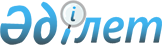 Қазақстан Республикасы Үкіметінің 2006 жылы 14 желтоқсандағы N 1204 және 2006 жылғы 15 желтоқсандағы N 1220 қаулыларына өзгерістер мен толықтыру енгізу туралы
					
			Күшін жойған
			
			
		
					Қазақстан Республикасы Үкіметінің 2007 жылғы 10 қыркүйектегі N 784 Қаулысы. Күші жойылды - Қазақстан Республикасы Үкіметінің 2007 жылғы 28 желтоқсандағы N 1312 Қаулысымен



      


Күші жойылды - Қазақстан Республикасы Үкіметінің 2007.12.28. 


 N 1312 


 Қаулысымен.



      Қазақстан Республикасының Үкіметі 

ҚАУЛЫ ЕТЕДІ

:



      1. Қазақстан Республикасы Үкіметінің кейбір шешімдеріне мынадай өзгерістер мен толықтыру енгізілсін:



      1) "2007 жылға арналған республикалық бюджет туралы" Қазақстан Республикасының Заңын іске асыру туралы" Қазақстан Республикасы Үкіметінің 2006 жылғы 14 желтоқсандағы N 1204 
 қаулысында 
:



      көрсетілген қаулыға 1-қосымшада:



      II»"Шығындар" бөлімінде:



      13»"Басқалар" функционалдық тобында:



      04»"Табиғи монополияларды реттеу" ішкі функциясында:



      203»"Қазақстан Республикасы Табиғи монополияларды реттеу агенттігі" әкімшісі бойынша:



      001»"Табиғи монополия субъектілерінің қызметін реттеуді, бақылауды қамтамасыз ету" бюджеттік бағдарламасы бойынша:



      001»"Орталық органның аппаратты" кіші бағдарламасындағы»"732 628" деген сандар»"688 628" деген сандармен ауыстырылсын;



      009»"Мемлекеттік органдарды материалдық-техникалық жарақтандыру" кіші бағдарламасындағы»"8 209" деген сандар»"52 209" деген сандармен ауыстырылсын;




      2) "2007 жылға арналған республикалық бюджеттік бағдарламалардың паспорттарын бекіту туралы" Қазақстан Республикасы Үкіметінің 2006 жылғы 15 желтоқсандағы N 1220 
 қаулысында 
:



      көрсетілген қаулыға 
 41-қосымшада 
:



      "Бюджеттік бағдарламаны іске асыру жөніндегі іс-шаралар жоспары" деген 6-тармақ кестесінің реттік нөмірі 5-жолының 5-бағаны "Агенттіктің орталық аппараты мен оның аумақтық органдары үшін автокөлік сатып алу" деген сөздермен толықтырылсын.



      2. Осы қаулы қол қойылған күнінен бастап қолданысқа енгізіледі.

      

Қазақстан Республикасының




      Премьер-Министрі


					© 2012. Қазақстан Республикасы Әділет министрлігінің «Қазақстан Республикасының Заңнама және құқықтық ақпарат институты» ШЖҚ РМК
				